План проведения недели начальной школыМБОУ «Гимназия №12»1 день10.03Линейка.1.Открытие недели начальных классов.2.Знакомство с планом проведения недели.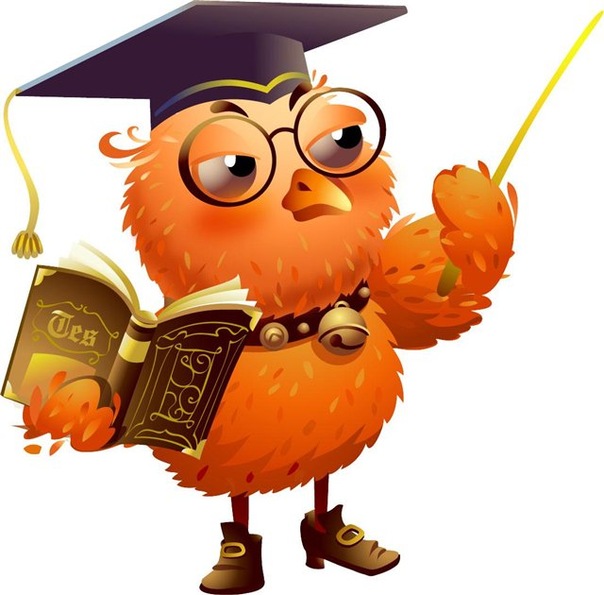 2 день11.031.Литературный гостиная   «Прощание с Азбукой». 1-е классы2. Конкурс  рисунков «там на неведомых дорожках…».3.КВН по сказкам …        4.Литературная викторина…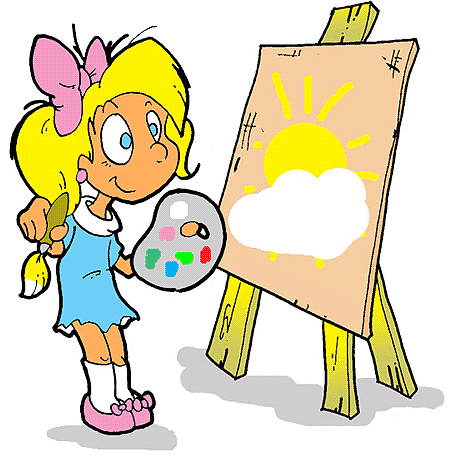 3 день12.03День математики.1. Проект «Я и мой класс в цифрах»2. Акция  «Лучшая  тетрадь  по математике       3.Конкурс аппликаций из           геометрических фигур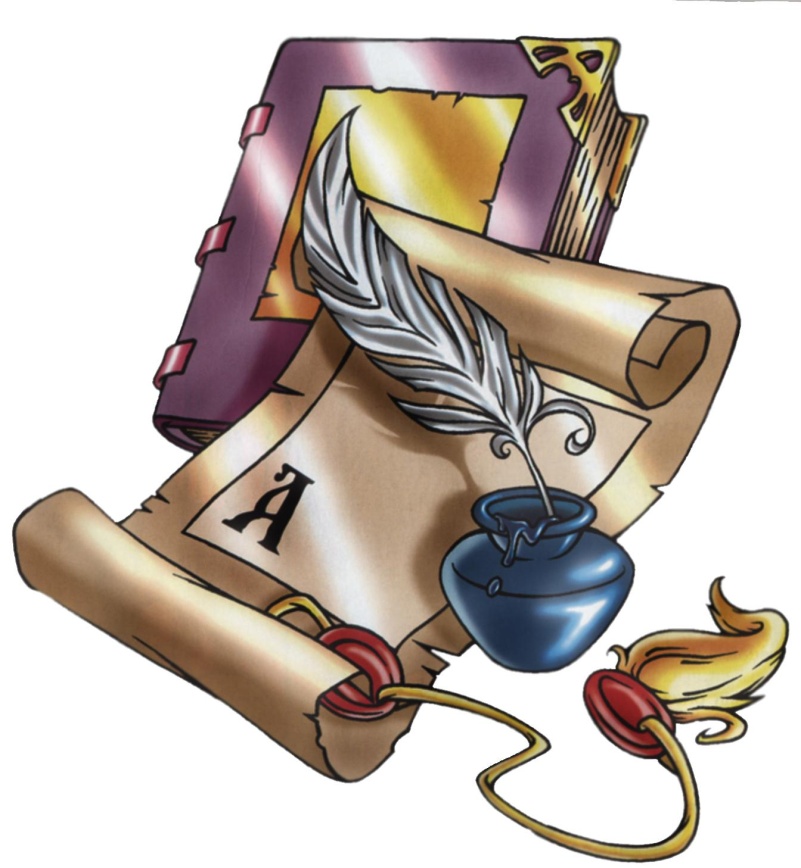 4 день13.03День окружающего мира.         1.КВН по окружающему миру.2. Сочиняем сказки, стихи,               частушки, презентации на          экологическую тему.         3. Викторина «Природа и мы»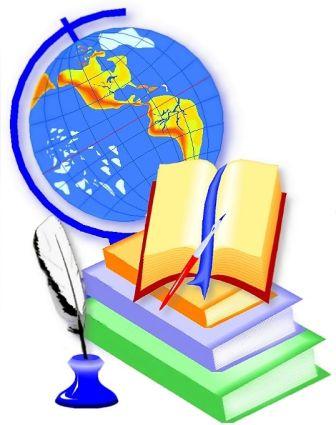 5 день16.03День русского языка.1.«В стране Морфологии. Турнир    Грамотеев»2. Акция  «Лучшая  тетрадь  по русскому    языку»3.Конкурс « Великий и могучий русский язык.    Фразеологизмы»4. Конкурс сочинений «Моя семья в Великой Отечественной войне».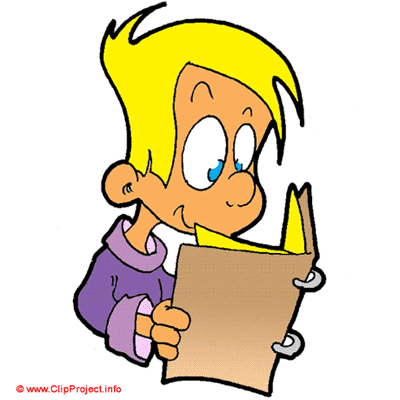 6 день                    17.03День здоровья и спорта.1.Викторина «Наше здоровье в      наших руках»2.Весёлые эстафетыВыставка «Умелые руки не знают скуки»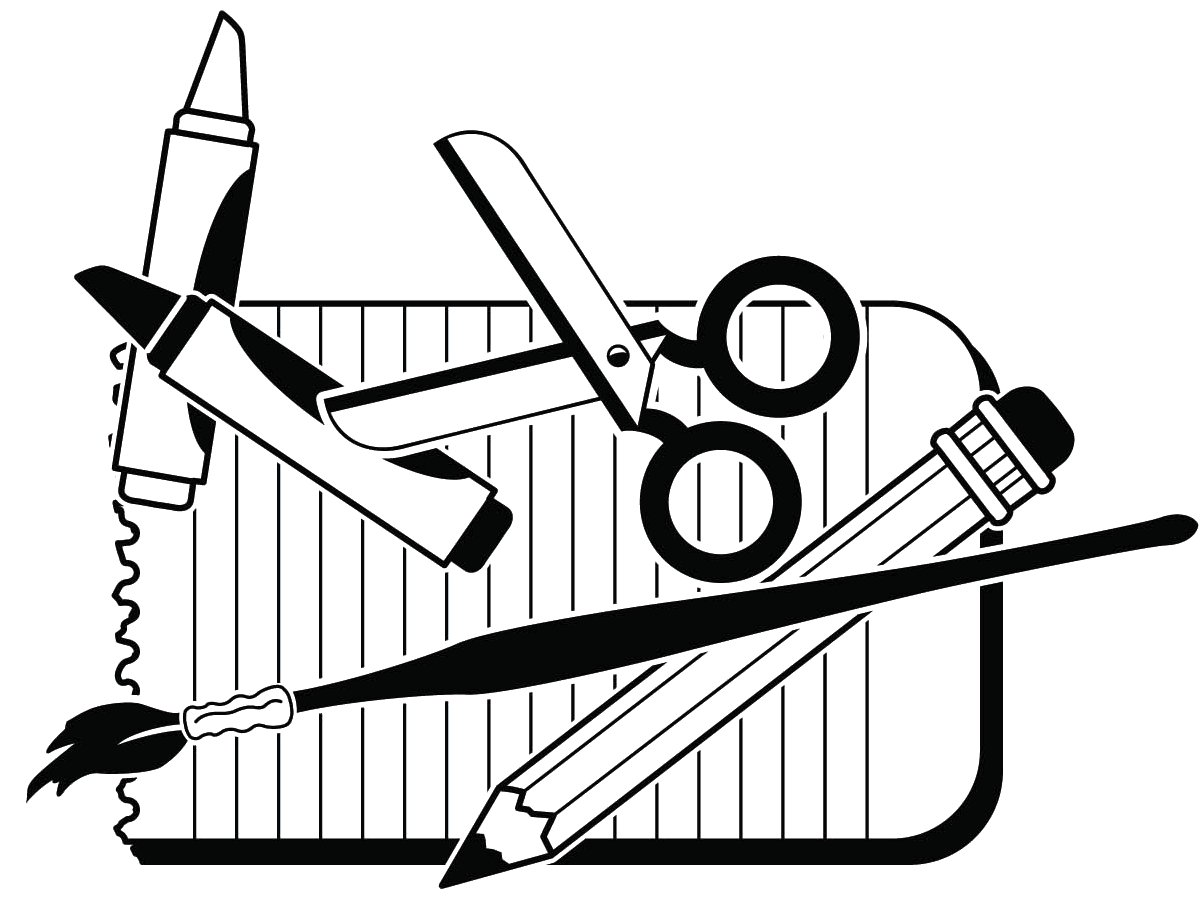 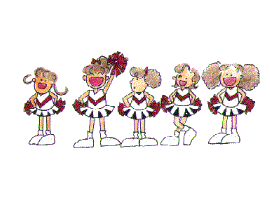 План проведения недели начальной школыМБОУ «Гимназия №12»7 день          18.03Подведение  итогов  недели.              Линейка. Награждение.